AvanTech YOU de Hettich pour « nolte neo » Un design épuré de tiroirs dans la cuisine haut de gammeNolte Küchen, l’un des fabricants de cuisines les plus connus en Allemagne, a intégré la plateforme de tiroirs AvanTech YOU de Hettich dans sa gamme haut de gamme « nolte neo ». Les tiroirs élégants portant le nom « neoBox » seront présentés en grande première aux journées portes ouvertes de Nolte du 18 au 24 septembre 2021 et équiperont en série les cuisines « nolte neo », officiellement dès le 1er trimestre 2022.Tout spécialement pour la « neoBox» haut de gamme, Nolte Küchen a choisi les tiroirs AvanTech YOU en anthracite avec des profilés design assortis affichant le logo « nolte neo ». Il est possible de mettre parfaitement en scène les tiroirs foncés et nobles en utilisant un autre accessoire : un éclairage LED intégré au profilé design met en valeur le profil de côté de tiroir et crée des effets visuels spéciaux très appréciés lors de l’ouverture de la « neoBox ». Grâce au système Push to Open Silent les équipant, l’ouverture et la fermeture de ces tiroirs sans poignée sont particulièrement douces et silencieuses pour les utilisateurs.La plateforme économique AvanTech YOU donne la marge de manœuvre souhaitée à des fabricants tels que Nolte Küchen en leur permettant de proposer un design de tiroirs attrayant et exclusif ainsi qu’une qualité perceptible aux clients exigeants qui choisissent une cuisine haut de gamme. Le profil de côté de tiroir étroit de seulement 13 mm d’épaisseur avec la fonction de réglage de la façade intégrée et invisible permet d’obtenir systématiquement un design élégant et parfait, peu importe la combinaison choisie.Des produits parfaitement adaptés – et le partenaire commercial idéalNolte Küchen et Hettich ont déjà un partenariat de plusieurs décennies dans la conception et l'aménagement des gammes de cuisines du fabricant. L'histoire commune dans le secteur des tiroirs montre à elle seule que les deux entreprises ont toujours pu s’inspirer et progresser mutuellement à maintes reprises dans le cadre de leur coopération professionnelle. : l’un des premiers projets communs couronné de succès fut le système de tiroirs « ProfiTech 2 » de Hettich utilisé déjà dans les années 90 avec un grand succès par Nolte Küchen. À l’occasion des portes ouvertes de 1999, le fabricant de cuisines présenta son nouveau système de tiroirs innovant « ComfortLine » résultant d’un produit développé en étroite coopération avec Hettich. 17 ans plus tard, nouveau coup de maître : Nolte Küchen présenta à ses clients lors de ses journées portes ouvertes en 2016 son système de tiroirs innovant « PremiumLINE » – une version du fabricant adaptée aux besoins individuels des clients sur la base de la plateforme éprouvée ArciTech de Hettich.La coopération entre Nolte Küchen et Hettich passe maintenant à l’étape suivante : les clients finaux auxquels on souhaite s’adresser avec le programme individuel « nolte neo » demandent un design de qualité moderne aux lignes droites. La plateforme de tiroirs innovante AvanTech YOU au service de Nolte Küchen peut ici mettre en avant tous ses avantages. Après la grande première très remarquée de la « neoBox » cet automne, il y a de bonnes chances que ce projet commun soit également une success story pour les deux sociétés.Vous pouvez télécharger les ressources photographiques suivantes sur www.hettich.com :IllustrationsLégendes des photos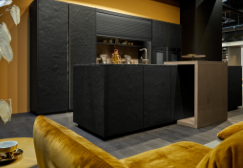 382021_aÉlégant en anthracite : pour sa « neoBox », Nolte Küchen mise sur les avantages de la plateforme de tiroirs AvanTech YOU de Hettich. Crédit photo : Nolte Küchen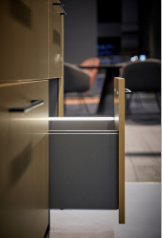 382021_bL’éclairage LED intégré au profilé design met en valeur le profil de côté de tiroir et crée des effets visuels spéciaux très appréciés lors de l’ouverture de la « neoBox ». Crédit photo : Nolte Küchen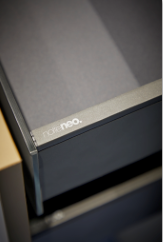 382021_cSe différencier des autres n’a jamais été aussi facile : les profilés design de la « neoBox » portent le logo « nolte neo ». Crédit photo : Nolte KüchenPlus de détails sur AvanTech YOU de Hettich :
Vidéo sur AvanTech YOU (en français)https://e.video-cdn.net/video?video-id=FTMgidBSGUUEbvbAmMzQTa&player-id=8BwzRXWCGzWg75u7mK5EYt&channel-id=1851Vidéo sur AvanTech YOU Illumination (en anglais)https://e.video-cdn.net/video?video-id=83Ei95-TQEu-Lbn4YZQm1d&player-id=8BwzRXWCGzWg75u7mK5EYt&channel-id=1851À propos de HettichLa société Hettich a été fondée en 1888 et est aujourd'hui l'un des fabricants de ferrures de meubles les plus importants et les plus prospères au monde. Plus de 6600 collaboratrices et collaborateurs travaillent tous ensemble dans près de 80 pays dans un seul but : développer de la quincaillerie intelligente pour les meubles. C'est ainsi que Hettich inspire les gens du monde entier et est un partenaire précieux pour l'industrie du meuble, le commerce et l'artisanat. La marque Hettich est synonyme de valeurs cohérentes : qualité, innovation et est connue pour sa fiabilité et sa proximité clients. Malgré sa taille et son importance internationale, Hettich est restée une entreprise familiale. Son indépendance vis-à-vis des investisseurs permet à l'entreprise de concevoir librement son avenir en mettant l'accent sur l'élément humain et la durabilité. www.hettich.com